甄选『尊享延安』全程 0 购物，一车一导 / 双动5天4晚品质制游  独家旅行行程  超值景点◎全国 5A 景区、皇家园林、西安事变发生地【华清宫】◎全国 5A 景区、世界八大奇迹的【兵马俑】◎红色延安◎天下黄河一壶收【壶口瀑布】◎中华始祖【黄帝陵】◎西安网红地，千年盛唐，邂逅不倒翁小姐姐的【大唐不夜城】◎仿明清建筑的清真美食街【回民街】特色体验【大唐不夜城】网红打卡地、曲江夜景—近距离亲密牵手不倒翁姐姐。美食体验西安坊上美食文化街区【回民街】升级秦始皇统一天下后招待六国使臣的【秦宴】超值赠送❤ 赠：陕北好江南三五九旅垦荒的地—南泥湾   ❤ 赠：穿红军装，体验陕北秧歌、篝火晚会—我的陕北❤ 赠 : 秦始皇和他的地下王国—3D巨幕电影❤ 赠：摆脱距离束缚清晰聆听历史（兵马俑/华清池）—无线耳麦❤ 赠：近距离感受每尊兵马俑独特神态—定制望远镜❤ 赠：打卡网红地，长安璀璨夜，银河落天街—大唐不夜城❤ 全程优秀团队化操作，无旅行社安排购物店，资深导游规范式服务，带您玩转陕西。D1成都—西安                  餐：X/X/X	                      宿：西安D1各位游客朋友，请乘动车前往魅力古都西安，接团，途中欣赏美丽的沿途风光，入住酒店。当天自由活动，向导指南如下：你可以前往“柏树林”里的《青曲社》或“案板街”里的《易俗社》欣赏地方戏、陕派相声、脱口秀等节目！或者结伴同行的亲友相约于“南大街粉巷”里的《德福巷“咖啡茶馆”一条街》，这里“安静、热闹、中式、西式”各类型茶馆一应俱全，选择一家您喜欢的坐下吧，感受下古都丰富的夜生活。推荐景点：【陕西历史博物馆】、【西安博物院】、【碑林博物院】、网红景点【大唐不夜城】、【书院门】西安市美食攻略：【小吃街】永兴坊地址：位于新城区小东门里 营业时间：12:00—22:00【夜市街】建东街地址：位于碑林区雁塔北路 营业时间：19:00—凌晨4:00【夜市街】东新街地址：位于新城区新城广场东侧 营业时间：19:00—凌晨4:00 备注：今日抵达西安无行程安排，仅限司机对客服务，无导游，望知悉；导游会在当天22:00 之前与客人联系，告知第二天行程安排事宜，请保持电话畅通，谢谢。D2西安—壶口              餐：早/中                  宿：壶口或宜川酒店D2酒店早餐后赴黄陵县，参观中华民族圣地，海外侨胞将其誉为“东方麦加”的【黄帝陵、轩辕庙】（不含黄帝陵电瓶车20元/人，游览时间约70分钟），黄帝陵是中华民族始祖黄帝轩辕氏的陵墓，相传黄帝得道升天，故此陵墓为衣冠冢,位于陕西省黄陵县城北桥山，号称“天下第一陵”。为中国历代帝王和著名人士祭祀黄帝的场所。沿途车览盘龙卧虎绵延起伏的陕北黄土高原，抵达后参观“天下黄河一壶收”、中国第二大黄色瀑布的【黄河壶口瀑布】（不含壶口电瓶车40元/人，游览约80分钟），瀑布落差约30米，宽度最大时可达千余米，到这里急速收敛，注人深潭，声似雷鸣，激起百丈水柱，惊涛拍岸、浊浪排空、倒卷半天烟云之势，其声、其势、其景，动人心魄。晚上参与赠送体验篝火晚会、陕北斗鼓、陕北秧歌等（赠送项目如遇天气或停电等原因无法开展望见谅）。贴心赠送：赠送陕北斗鼓，陕北秧歌，篝火晚会，穿上红军装自行拍照留念温馨提示：1、黄帝陵景区电瓶车自理20元/人（自愿） ，壶口电瓶车南进南出40元/人（必要）。2、陕西景区多为 5A 级无烟无噪音景区，为更加深入的了解，建议租用无线耳麦（耳机20 元/人自理），既尊重景区规定做文明旅游人，又紧跟导游步伐聆听历史的变革，不虚此行！备    注：壶口景区实行南北游客中心只能坐景区交通车进岀，旅游大巴不得入内，所以景区交通将由客人根据所安排酒店自费乘坐。南游客中心往返小交通40元/人自理。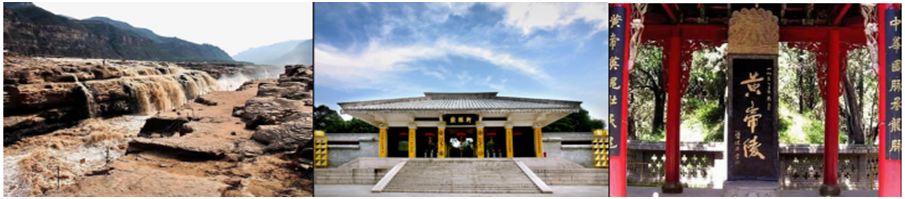 D3壶口—延安—西安               餐：早/中               宿：西安酒店D3早餐后赴红色旅游胜地延安，沿途赠送参观著名的延安精神的发源地【南泥湾】（约20分钟），南泥湾精神是延安精神的重要构成‘自己动手、丰衣足食’，激励着我们一代又一代的中华儿女，在旅行中释放情怀。触摸延安精神的灵魂之后，戴着‘毛主席纪念章’参观革命旧址前往参观【王家坪或杨家岭】（导游会根据当日流量做相应调整，如果客人有指定请提前告知）【枣园】（约40分钟），它是中共中央七大会址和毛主席、周总理等国家领导人的居住地。参观陕北爱心枣店（约40分钟），品尝陕北大红枣。赠送【延安1938主题街区】（约1小时），穿越时空走进当年无数热血青年向往的老延安，领略黄土文化，感受古老延安。之后乘车约4.5-5小时返回西安。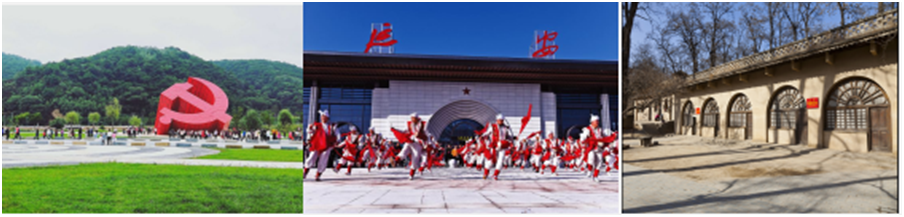 小帖士：本地处西北革命老区，基础设施落后，酒店及用餐请勿与大城市相比，敬请谅解贴心赠送：1、赠送陕北的好江南《南泥湾》 2、赠送网红街区《延安1938枣园文化广场》 自费推荐：1、中国首部大型红色历史舞台剧《延安保育院》    （198元/人，约60分钟）           2、以救亡青年的革命和爱情为主线的《红秀·延安延安》（180元/人，约60分钟）D4西安—华清宫—《秦始皇和他的地下王国》—兵马俑 餐：早/中        宿：西安D4酒店早餐，乘车约1小时抵达临潼。 赠送观看《秦始皇与他的地下王国》（时间20分钟）：讲述的是兵马俑地下宫殿匪夷所思的故事。参观集古代皇家温泉园林和近代西安事变旧址于一体的【华清宫】（参观时间不低于1小时）：这里因骊山亘古不变的温泉资源、烽火戏诸侯的历史典故、唐明皇与杨贵妃的爱情故事及西安事变的发生地而享誉海外；华清宫本是一个普通的皇家避寒宫殿，华清池因杨贵妃而享誉古今；一千多年前三郎与玉环的爱情，在飞霜殿内、在九龙湖上、在石榴树下、在贵妃池旁，恩爱十年抵不上马嵬士兵哗变，是爱？是恨？美人已去，池仍在，慕名而来只为一睹贵妃出浴的香艳之地。可自行游览【骊山风景区】（时间不低于40分钟，不含往返索道60元）。午餐（用餐时间不低于30分钟）。参观世界文化遗产【秦始皇陵兵马俑博物院】（一、二、三号坑，铜车马展厅，参观时间不低于2小时）：“地下军事博物馆”堪称“世界第八大奇迹”，穿行在这些极具感染力的艺术品之间，历史似乎不再遥远。赠送游览【大唐不夜城】，打卡现代唐人（形式多样的欢乐巡游和街头的演艺表演让人流连忘返），打卡大雁塔南北广场、打卡网红地大悦城 ，打卡网红街区。大唐不夜城是以盛唐文化为背景，以唐风元素为主线，以体验消费为特征，着力打造集购物、餐饮、娱乐、休闲、旅游、商务为一体的一站式消费天堂——中国第一文化MALL。夜游结束自行返回酒店！自费推荐：1.《驼铃传奇》会跑的大型实景演艺（自理 248-398 元，演出约 70 分钟） 2.《复活的军团》大型沉浸式战争史剧（自理 238元，演出约 70 钟） 贴心安排：升级秦始皇统一天下后招待六国使臣的《秦宴》温馨提示：1、华清池景区电瓶车自理20元/人,骊山往返索道60元/人自理,兵马俑景区电瓶车自理5元/人   2、陕西景区多为5A级无烟无噪音景区，人文历史三分看七分听，为更加深入的了解秦唐文化，3、赠送无线蓝牙耳机使用，既尊重景区规定做文明旅游人，又紧跟导游步伐聆听历史的变革，不虚此行！4、大唐不夜城为赠送项目，此活动在参观完自费演出后统一安排前往，因大唐不夜城街区特殊性，我社将安排客人自由活动，不安排导游和车辆等候，故客人可根据自身游览时间自行返回酒店。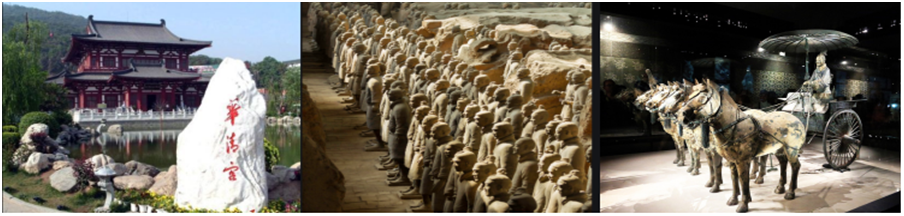 D5西安市内游-返程               餐：早                   宿：无D5游览千年古刹之皇家寺院【大慈恩寺】（约2小时），拂尘净心，守望长安1300余年的大雁塔就坐落于此（如需登塔30元/人自理）。自唐代以来，文人墨客金榜题名加官进爵后，多到大慈恩寺礼佛。后来代代效仿，为求功成名就，提前祈愿，逐渐形成了雁塔题名祈福开运的风俗。凡随行团友入寺，皆有一份寺院结缘的祈福卡片相赠，亲笔提上名字与心愿，为心中的人祈福开运，寄托一份牵挂。游览亚洲最大的音乐喷泉广场——【大雁塔北广场】。观西安标志性建筑，相传唐玄奘从印度取经回国后，为了供奉和储藏梵文经典和佛像舍利等物亲自设计并督造建成的。西安市中心【钟鼓楼广场】，逛西安坊上美食文化街区【回民街】（自由逛时间不低于1小时）：青石铺路、绿树成荫，路两旁一色仿明清建筑，西安风情的代表之一，距今已有上千年历史，其深厚的文化底蕴聚集了近300种特色小吃，让人流连忘返，欲罢不能的魅力所在；回民街不是一条街道，而是一个街区；作为丝绸之路的起点，西安将炎黄子孙和西域文明链接起来，中国回民定居和文化融合，给此座城市蒙上一层异域的纱帘，神秘而古老。今天中午，大家可以在回民美食街，大快朵颐，品尝地道的当地美食，所以我们不统一安排中餐。。。游览结束后，根据动车时间，送站返程（动车上无导游）。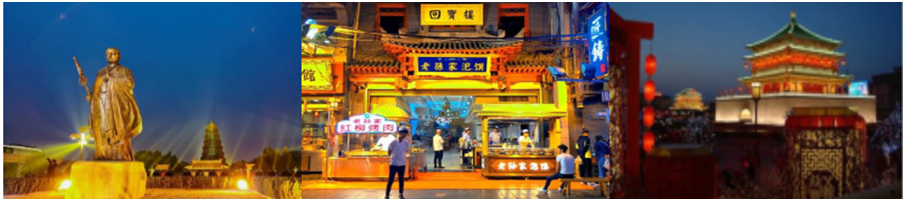 服务标准服务标准交通① 成都—西安往返高铁或动车 ② 全程正规营运手续空调旅游车（根据人数用车，每人一正座，婴幼儿必须占座）住宿住  宿：全程入住指定酒店标准间；确保每成人每晚一床位，如遇单男单女，游客自愿同意旅行社安排三人间或加床（钢丝床），如无法安排三人间或者加床时，游客自愿现补单房差。室内设施：空调/暖气、彩电、独卫、限时热水供应。申明：游客入住酒店时，游客自愿并完全接受在酒店前台现付酒店钥匙牌押金等相关事宜。参考酒店如下（客人自愿接受最终实住宾馆，以旅行社实际安排为准）：西安舒适：君华酒店、锦天商务酒店、华泰酒店、巴蜀酒店、骏怡酒店、汉庭酒店、如家酒店、乐薇思酒店、怡莱酒店、卡森酒店、V1酒店、德正酒店、如意酒店、润佳酒店、仟佰度、高阁商务、西安轻奢：新西北大酒店、星程酒店、H酒店、锦江尚品、百事特威酒店、民幸精品酒店、气象宾馆、怡景假日酒店、汉邦系列酒店、希岸酒店，四季玉兰、沣华国际、西岳大酒店、民幸、景玉和悦、百事特威壶口酒店：渭恒、黄河宾馆、黄河湾山庄、红高粱、袁家大院以上仅是参考酒店，会安排参考酒店外的同星级酒店门票行程所列景点首道大门票，不含园中园小门票以及索道电瓶车等费用。餐食全程用餐4早3正餐（早餐为酒店早餐，正餐8菜1汤，10人一桌，不含酒水；餐不吃不退，敬请谅解）。 特别提示1、赠送项目因游客自愿放弃，或人力不可抗力因素未能安排，我社不予退费；2、行程中当地特色饮食安排较多，请依据自己口味食量选择，避免暴饮暴食小孩12岁以下儿童(不含12岁)，只含当地旅游车车位、正餐半餐费、导服费；其他产生费用敬请客人自理。备注1、全程无购物（注：旅行社在产品线路中不安排购物店，但行程中途经的很多场所，如景区、酒店、餐厅、机场、火车站等内部都设有购物性的商店，此类均不属于旅行社安排，我社对其商品质量无法担保，请慎重选择）保险我社购买最高赔付十万元的旅游意外人身伤害保险。若需要增加保额，请提前说明特别说明特别说明1、因西安景点均须持证排队参观，故请携带并保管好自己的身份证等有效证件。2、博物馆及免费景点等如遇国家政策性关闭或维修，导致不能参观，我社不做另行安排或退费，敬请谅解。3、行程所列景点、住宿、餐饮、赠送项目等，如自愿不用或不参加，则视为自动放弃，不退还费用，敬请谅解。4、旅行社行程报价已按照优惠后门票价格执行，持优惠证件人群，不再享受二次优惠，敬请谅解。行程所列时间及游览顺序仅供参考，会因堵车或当地实际情况而变动，具体以当地实际安排为准，敬请谅解。6、因部分酒店无法停车，须客人提前在导游与之约定的时间地点等候上车，敬请谅解。1、因西安景点均须持证排队参观，故请携带并保管好自己的身份证等有效证件。2、博物馆及免费景点等如遇国家政策性关闭或维修，导致不能参观，我社不做另行安排或退费，敬请谅解。3、行程所列景点、住宿、餐饮、赠送项目等，如自愿不用或不参加，则视为自动放弃，不退还费用，敬请谅解。4、旅行社行程报价已按照优惠后门票价格执行，持优惠证件人群，不再享受二次优惠，敬请谅解。行程所列时间及游览顺序仅供参考，会因堵车或当地实际情况而变动，具体以当地实际安排为准，敬请谅解。6、因部分酒店无法停车，须客人提前在导游与之约定的时间地点等候上车，敬请谅解。参团须知参团须知一、旅游报价不包含以下服务内容：1、 游客自主自由出发点至江北国际机场的往返交通费用；2、 国际油价波动引起的国际、国内机票燃油附加费的临时上涨，上浮具体金额遵照各大航空公司的有关通知执行；3、 旅游期间一切私人性质的自由自主消费，如：洗衣，通讯，娱乐或自由自主购物等；4、 因战争，台风，海啸，地震等不可抗力而引起的一切费用；5、 行程中罗列以外的一切费用。二、特别说明1、游客自愿同意旅行社导游可以根据天气、交通、实际航班及其它突发事件对上述行程中所列景点的游览顺序进行调整，但保证决不减少景点数量和游览时间。2、 用房原则上安排同性别一间房，保证一人一床位；夫妻团员在不影响总用房数的前提下尽量安排同一房间，但若因此而出现单男单女房，导游或领队有权拆分夫妻或安排加床；要求单住的客人请另补单房差费用；若此团队客人为偶数（双数），领队有权在同性客人房间加床或者拆夫妻后加床在客人房间，客人可以按抓阄或相互协商方式决定加床的房间），同时散客拼团客人需自行在酒店缴纳酒店房卡押金并请妥善保管押金收据，退房时凭收据及房卡结账。3、未满18岁的未成年者及不具备完全民事行为能力者，请由其法定监护人陪同出游，如法定监护人同意未满18岁的未成年者及不具备完全民事行为能力者独立参团旅游的，视为其法定监护人完全理解并自愿接受合同内容及行程中的所有约定。4、此团费为提前付费采购的团队优惠价，游客旅游途中自愿放弃的景点、餐、景点内的交通及住宿等，旅行社将不退还费用，同时老年证、残疾证、军人证等不再重复享受优惠！若因未出示或使用伪造证件导致的一切后果及相关法律责任由游客负责，与旅行社无关！（如是散客拼团行程，非独立成团的，请在签定旅游合同时签定散客拼团联合发团协议书，并请游客谅解散客拼团局限性），本团的旅游接待将委托其他旅行社共同完成。我社将对团队质量进行随时监控，请就团队质量问题及时与我社沟通，以便及时协助解决。如果游客中途须离团，必须向导游做事先书面说明，本团为提前付费采购，故不再退还任何费用，同时离团过程中一切安全责任和费用由游客自行负责。5、登机相关事宜：成人须持有效证件原件（即有效身份证原件，有效护照原件等，65岁以上的老人须附带健康证明）、16周岁以下的须持户口本原件、已满16岁（含16岁）的按成人登机手续办理（如无身份证则需带户口薄主页及本人页或持户口所在地公安机关所开具的户籍证明）方可办理登机手续。建议于所通知航班起飞时间120分钟前持以上有效证件自行到机场统一集合登机（未带有效证件以及未能在规定时间内到达而导致无法登机造成的一切损失由游客自行负责）；机票价格为团队机票，不得改签、换人、退票，敬请游客谅解。6、特别提醒：根据最高人民法院《关于公布失信被执行人名单信息的若干规定》及《最高人民法院关于限制被执行人高消费的若干规定》,被列入失信被执行人名单或被人民法院限制高消费的人员，将无法购买机票及参团旅游！敬请提醒游客，如游客自身原因未如实告知，而导致的一切损失，将由客人自行承担！ 三、自由自主购物提示：1、购买珠宝请认准品名并要求商家出具权威机构的品质鉴定书；2、购买鉆石要根据权威测评机构出具的品质鉴定书来认证其价值和品质；3、购买手表请认准品牌、型号及原产国，并向商家索取品质证书；4、购买电器及电子产品需认准品牌及型号及产地，并向商家索取质保证书和保修卡；5、购买化妝品请认准品牌，分清规格，识别有效期等。6、游客所有自由自主购物及自由消费，均由游客自行负责，旅行社不承担任何协助退货、退款及赔偿事宜。四、游览期间的文明及安全注意事项：1、遵守当地法律及法规：(1)随身携带并保管好自己的有效证件，以备查验，如有遗失，请速报警；(2)遵守交通法规，过马路时，请遵守信号灯，红灯停，绿灯行，走人行横道；(3)不乱丢垃圾，不随地吐痰，不随地大小便，文明出行，争做文明旅游人； (4)不可在禁烟的地方抽烟；(5)请不要参加违反社会公德行为的旅游项目或涉足有关黄、赌、毒的场所，如游客不听旅行社此劝阻而自行前往参加的，一切后果及法律责任与旅游社无关，均由游客自行负责！(6)参加行程中含有当地项目如：潜水、跳伞、滑雪、滑冰、滑翔、狩猎、攀岩、探险、武术、摔跤、特技、赛马、赛车、蹦极、卡丁车、漂流、骑马等高风险项目，请根据自身身体健康情况及年纪因素考虑是否参加，本社建议独立出行的未成年人、55岁以上老年人、有心脏病史及不适合参加以上项目的人群不要参加以上项目，以上项目存在一定安全风险！！！如在签约时代表人已签合约或是游客自由自主参加以上项目的，视为已全部清楚并完全理解以上项目所存在的风险，由于游客自身原因造成的一切伤害均由游客自行负责。(7)对已约定在行程中的景点或项目，如因游客自身原因（包括但不限于不准时到集合地、私自外出无法联系、突然不适等）造成景点及浏览时间有所变动或不能正常进行的，一切后果由游客自行承担，社将不承担任何责任。 对于旅行社已付费采购的项目不再退费，如个别未事先付费采购的可根据情况酌情退费，且客人同意在该时间段内，按照领队或导游的安全提示在指定活动区域内等候团队一同集合进行行程中的下一项目。(8)自由活动时间的次数及时间，以行程安排为准。自由活动期间旅行社不提供司机、导游服务，敬请游客注意人身财产、安全。2、酒店内的注意事项：(1)入住酒店前请自行交纳酒店钥匙牌押金，同时请妥善保管好收据于退房时凭房卡及押金收据按实际消费与否结账退款；(2)晚间休息，注意检查房门、窗是否关好，贵重物品可放在酒店保险柜或贴身保管(3)酒店内如有收费电视，且自行收看该种电视的，请离店时到前台付费；　(4)酒店房间内如有食品或日用品的，均属于游客自由自主消费物品，不包含在团费中，如果自由享用后，请离店时到前台付费；(5)酒店房间内的电话拨打市内，国际长途均属自由自主消费项目，如自由自主消费后请自觉付费结账；(6)在入厕或洗浴时请格外小心，以避免因有水渍、洗漱液体类等导致滑倒摔伤！！！入厕或洗浴时请不要穿一次性拖鞋，一次性拖鞋粘水极滑，极容易摔倒，切记注意以确保安全！3、其它注意事项：(1)出门在外，安全第一！请尊重旅游当地的风土人情、风俗习惯及宗教信仰，以免发生口角或是冲突，如有异常情况请第一时间告知导游、全陪或签约旅行社，由他们出面协商处理；在所有交通工具上（包括汽车、火车、轮船、飞机）请按相关规定就坐，如有安全带的请按提示系统好安全带，严禁在交通工具行驶中随意走动或不按规定就坐；上、下楼梯请扶好站稳，避免踏空或摔伤、在通过旋转式的门时请一一的通过，避免拥挤造成挂伤等等。(2)寻求紧急救援：遇有紧急事件，包括物品遗失、遇贼、意外受伤、急症、火警等等，请及时告知导游，也可拔打当地的119、110、120等电话求援，也可向街上的巡警或到警局报案；(3)随身物品：随身贵重物品请随身携带并自行妥善保管，不可放在行李箱内，防止丢失，同时请谨防扒手。(4)证件：请随身携带并妥善保管有效身证件，如身份证，户口本等，以免遗失造成的不必要的麻烦。 (5)一切贵重物品（包括护口薄、身份证、现金等）必须随身携带，不可放在旅游车上或酒店房间内，以防不测。如有遗失，旅行社不承担责任。(6)注意当地车行方向规定，遵守交通规则。(7)护照证件及贵重物品随身携带，请勿交给他人或留在车上、房间内。行走在街上特别注意小偷、抢劫者，遇紧急情况，尽快报警或通知领队或导游。(8)下车是请记住车号、车型。如迷路请站在曾经走过的地方等候、切不可到处乱跑，请随身携带酒店卡，以便在迷路时打车回酒店。(9)过关或是登机时，请按航空公司规定办理相关手续，切勿带危禁物品，以够被滞留。不要帮他人携带物品，更不要帮陌生人，并注意将旅行包看管好，以免招致不必要的麻烦。(10)夜晚最好不要外出，如确需外出的，最好邀约3人以上并有男士一道，并告知导游或领队去处，注意11点之前回酒店。(11)请在报名时留下准确的联系方式，在旅途中请保持手机畅通，确实导游随时联系。(12)旅途中请注意文明行为规范，特别是去风景名胜地时请勿随意进入非参观游览区及请勿拍照地拍照等不良行为；与游客和当地居民交往时，请注意文明礼仪、尊重当地习俗；旅游途中禁止攀爬，以免跌落受伤、被尖锐物扎伤或被山区蛇虫咬伤；在经过高处或钢索栈道时，必需扶好栏杆或钢索；不可拥挤追逐，小心踏空；经过台阶和狭窄、路滑地段，谨防跌倒；如经过有正在施工地段，需保持安全距离，走安全通道。不要因好奇心而随意进入施工现场，以防止跌落、扎伤、 触电、坍塌等事故。4、饮食：如遇餐食中含有跟自身体质过敏相关的食物，请慎重考虑是否食用，同时敬请注意地域差异带来的水土不服及口味差异等情况。游客可以根据自身口味，自带一些榨菜，辣酱品等让自己在旅游尽量多吃，以保证有充沛的精力游览。5、意见单：意见单是评定旅游接待质量的重要依据，请游客在游览行程完毕后，如实填写意见、建议或表扬内容；如有接待质量问题或是争议请在当地提出，双方协商解决，协商未果，可向有关部门提出投诉。恕不接受虚填、假填或不填以及逾期投诉而产生的后续争议，敬请谅解！祝：旅途愉快！以上内容旅行社已详细讲解，本人已完全知悉，同时本人保证能将以上内容如实告知、传达给本人所签《团队国内旅游合同》中所约定的将要一同前往旅游的每一位旅行者！······补充协议······甲方（旅游者）：乙方（旅行社）：甲乙双方《根据中华人民共和国合同法》、《中华人民共和国旅游法》及相关法律法规的规定，在平等、自愿、充分协商一致的基础上，就甲乙双方签订的《旅游合同》达成如下补充协议，甲乙双方共同遵守：经甲乙双方充分协商、在不影响旅游团队中其他旅游者行程安排的前提下、甲方同意在旅游行程中进行由乙方安排的，甲乙双方协商确定的购物点进行购物或自费消费活动、甲乙双方协商确定的购物点及自费项目如下：自费项目说明：1. 以上所列行程外自选项目，请您自愿选择参加，理性消费。2. 如因不可抗力或无法预见的情形致使行程变更，或因团队人数太少而无法安排，我社退还费用, 不承担违约责任。3.签署本协议前，旅行社已将自费项目的安全风险事项告知旅游者，旅游者应根据身体条件谨慎选择，旅游者在本协议上签字确认视为其已明确知悉相应安全风险事项，并自愿承受相应后果。4.旅游者自行选择的自费项目导致人身安全及财产损失，旅行社不承担任何责任。5.以下所列自选项目含旅游车费，导游服务费/讲解费，此价格为成团综合优惠，其它相关证件不再享受优惠。旅行社(盖章)：							                    旅游者(签章)：签约日期：										      签约日期：一、旅游报价不包含以下服务内容：1、 游客自主自由出发点至江北国际机场的往返交通费用；2、 国际油价波动引起的国际、国内机票燃油附加费的临时上涨，上浮具体金额遵照各大航空公司的有关通知执行；3、 旅游期间一切私人性质的自由自主消费，如：洗衣，通讯，娱乐或自由自主购物等；4、 因战争，台风，海啸，地震等不可抗力而引起的一切费用；5、 行程中罗列以外的一切费用。二、特别说明1、游客自愿同意旅行社导游可以根据天气、交通、实际航班及其它突发事件对上述行程中所列景点的游览顺序进行调整，但保证决不减少景点数量和游览时间。2、 用房原则上安排同性别一间房，保证一人一床位；夫妻团员在不影响总用房数的前提下尽量安排同一房间，但若因此而出现单男单女房，导游或领队有权拆分夫妻或安排加床；要求单住的客人请另补单房差费用；若此团队客人为偶数（双数），领队有权在同性客人房间加床或者拆夫妻后加床在客人房间，客人可以按抓阄或相互协商方式决定加床的房间），同时散客拼团客人需自行在酒店缴纳酒店房卡押金并请妥善保管押金收据，退房时凭收据及房卡结账。3、未满18岁的未成年者及不具备完全民事行为能力者，请由其法定监护人陪同出游，如法定监护人同意未满18岁的未成年者及不具备完全民事行为能力者独立参团旅游的，视为其法定监护人完全理解并自愿接受合同内容及行程中的所有约定。4、此团费为提前付费采购的团队优惠价，游客旅游途中自愿放弃的景点、餐、景点内的交通及住宿等，旅行社将不退还费用，同时老年证、残疾证、军人证等不再重复享受优惠！若因未出示或使用伪造证件导致的一切后果及相关法律责任由游客负责，与旅行社无关！（如是散客拼团行程，非独立成团的，请在签定旅游合同时签定散客拼团联合发团协议书，并请游客谅解散客拼团局限性），本团的旅游接待将委托其他旅行社共同完成。我社将对团队质量进行随时监控，请就团队质量问题及时与我社沟通，以便及时协助解决。如果游客中途须离团，必须向导游做事先书面说明，本团为提前付费采购，故不再退还任何费用，同时离团过程中一切安全责任和费用由游客自行负责。5、登机相关事宜：成人须持有效证件原件（即有效身份证原件，有效护照原件等，65岁以上的老人须附带健康证明）、16周岁以下的须持户口本原件、已满16岁（含16岁）的按成人登机手续办理（如无身份证则需带户口薄主页及本人页或持户口所在地公安机关所开具的户籍证明）方可办理登机手续。建议于所通知航班起飞时间120分钟前持以上有效证件自行到机场统一集合登机（未带有效证件以及未能在规定时间内到达而导致无法登机造成的一切损失由游客自行负责）；机票价格为团队机票，不得改签、换人、退票，敬请游客谅解。6、特别提醒：根据最高人民法院《关于公布失信被执行人名单信息的若干规定》及《最高人民法院关于限制被执行人高消费的若干规定》,被列入失信被执行人名单或被人民法院限制高消费的人员，将无法购买机票及参团旅游！敬请提醒游客，如游客自身原因未如实告知，而导致的一切损失，将由客人自行承担！ 三、自由自主购物提示：1、购买珠宝请认准品名并要求商家出具权威机构的品质鉴定书；2、购买鉆石要根据权威测评机构出具的品质鉴定书来认证其价值和品质；3、购买手表请认准品牌、型号及原产国，并向商家索取品质证书；4、购买电器及电子产品需认准品牌及型号及产地，并向商家索取质保证书和保修卡；5、购买化妝品请认准品牌，分清规格，识别有效期等。6、游客所有自由自主购物及自由消费，均由游客自行负责，旅行社不承担任何协助退货、退款及赔偿事宜。四、游览期间的文明及安全注意事项：1、遵守当地法律及法规：(1)随身携带并保管好自己的有效证件，以备查验，如有遗失，请速报警；(2)遵守交通法规，过马路时，请遵守信号灯，红灯停，绿灯行，走人行横道；(3)不乱丢垃圾，不随地吐痰，不随地大小便，文明出行，争做文明旅游人； (4)不可在禁烟的地方抽烟；(5)请不要参加违反社会公德行为的旅游项目或涉足有关黄、赌、毒的场所，如游客不听旅行社此劝阻而自行前往参加的，一切后果及法律责任与旅游社无关，均由游客自行负责！(6)参加行程中含有当地项目如：潜水、跳伞、滑雪、滑冰、滑翔、狩猎、攀岩、探险、武术、摔跤、特技、赛马、赛车、蹦极、卡丁车、漂流、骑马等高风险项目，请根据自身身体健康情况及年纪因素考虑是否参加，本社建议独立出行的未成年人、55岁以上老年人、有心脏病史及不适合参加以上项目的人群不要参加以上项目，以上项目存在一定安全风险！！！如在签约时代表人已签合约或是游客自由自主参加以上项目的，视为已全部清楚并完全理解以上项目所存在的风险，由于游客自身原因造成的一切伤害均由游客自行负责。(7)对已约定在行程中的景点或项目，如因游客自身原因（包括但不限于不准时到集合地、私自外出无法联系、突然不适等）造成景点及浏览时间有所变动或不能正常进行的，一切后果由游客自行承担，社将不承担任何责任。 对于旅行社已付费采购的项目不再退费，如个别未事先付费采购的可根据情况酌情退费，且客人同意在该时间段内，按照领队或导游的安全提示在指定活动区域内等候团队一同集合进行行程中的下一项目。(8)自由活动时间的次数及时间，以行程安排为准。自由活动期间旅行社不提供司机、导游服务，敬请游客注意人身财产、安全。2、酒店内的注意事项：(1)入住酒店前请自行交纳酒店钥匙牌押金，同时请妥善保管好收据于退房时凭房卡及押金收据按实际消费与否结账退款；(2)晚间休息，注意检查房门、窗是否关好，贵重物品可放在酒店保险柜或贴身保管(3)酒店内如有收费电视，且自行收看该种电视的，请离店时到前台付费；　(4)酒店房间内如有食品或日用品的，均属于游客自由自主消费物品，不包含在团费中，如果自由享用后，请离店时到前台付费；(5)酒店房间内的电话拨打市内，国际长途均属自由自主消费项目，如自由自主消费后请自觉付费结账；(6)在入厕或洗浴时请格外小心，以避免因有水渍、洗漱液体类等导致滑倒摔伤！！！入厕或洗浴时请不要穿一次性拖鞋，一次性拖鞋粘水极滑，极容易摔倒，切记注意以确保安全！3、其它注意事项：(1)出门在外，安全第一！请尊重旅游当地的风土人情、风俗习惯及宗教信仰，以免发生口角或是冲突，如有异常情况请第一时间告知导游、全陪或签约旅行社，由他们出面协商处理；在所有交通工具上（包括汽车、火车、轮船、飞机）请按相关规定就坐，如有安全带的请按提示系统好安全带，严禁在交通工具行驶中随意走动或不按规定就坐；上、下楼梯请扶好站稳，避免踏空或摔伤、在通过旋转式的门时请一一的通过，避免拥挤造成挂伤等等。(2)寻求紧急救援：遇有紧急事件，包括物品遗失、遇贼、意外受伤、急症、火警等等，请及时告知导游，也可拔打当地的119、110、120等电话求援，也可向街上的巡警或到警局报案；(3)随身物品：随身贵重物品请随身携带并自行妥善保管，不可放在行李箱内，防止丢失，同时请谨防扒手。(4)证件：请随身携带并妥善保管有效身证件，如身份证，户口本等，以免遗失造成的不必要的麻烦。 (5)一切贵重物品（包括护口薄、身份证、现金等）必须随身携带，不可放在旅游车上或酒店房间内，以防不测。如有遗失，旅行社不承担责任。(6)注意当地车行方向规定，遵守交通规则。(7)护照证件及贵重物品随身携带，请勿交给他人或留在车上、房间内。行走在街上特别注意小偷、抢劫者，遇紧急情况，尽快报警或通知领队或导游。(8)下车是请记住车号、车型。如迷路请站在曾经走过的地方等候、切不可到处乱跑，请随身携带酒店卡，以便在迷路时打车回酒店。(9)过关或是登机时，请按航空公司规定办理相关手续，切勿带危禁物品，以够被滞留。不要帮他人携带物品，更不要帮陌生人，并注意将旅行包看管好，以免招致不必要的麻烦。(10)夜晚最好不要外出，如确需外出的，最好邀约3人以上并有男士一道，并告知导游或领队去处，注意11点之前回酒店。(11)请在报名时留下准确的联系方式，在旅途中请保持手机畅通，确实导游随时联系。(12)旅途中请注意文明行为规范，特别是去风景名胜地时请勿随意进入非参观游览区及请勿拍照地拍照等不良行为；与游客和当地居民交往时，请注意文明礼仪、尊重当地习俗；旅游途中禁止攀爬，以免跌落受伤、被尖锐物扎伤或被山区蛇虫咬伤；在经过高处或钢索栈道时，必需扶好栏杆或钢索；不可拥挤追逐，小心踏空；经过台阶和狭窄、路滑地段，谨防跌倒；如经过有正在施工地段，需保持安全距离，走安全通道。不要因好奇心而随意进入施工现场，以防止跌落、扎伤、 触电、坍塌等事故。4、饮食：如遇餐食中含有跟自身体质过敏相关的食物，请慎重考虑是否食用，同时敬请注意地域差异带来的水土不服及口味差异等情况。游客可以根据自身口味，自带一些榨菜，辣酱品等让自己在旅游尽量多吃，以保证有充沛的精力游览。5、意见单：意见单是评定旅游接待质量的重要依据，请游客在游览行程完毕后，如实填写意见、建议或表扬内容；如有接待质量问题或是争议请在当地提出，双方协商解决，协商未果，可向有关部门提出投诉。恕不接受虚填、假填或不填以及逾期投诉而产生的后续争议，敬请谅解！祝：旅途愉快！以上内容旅行社已详细讲解，本人已完全知悉，同时本人保证能将以上内容如实告知、传达给本人所签《团队国内旅游合同》中所约定的将要一同前往旅游的每一位旅行者！······补充协议······甲方（旅游者）：乙方（旅行社）：甲乙双方《根据中华人民共和国合同法》、《中华人民共和国旅游法》及相关法律法规的规定，在平等、自愿、充分协商一致的基础上，就甲乙双方签订的《旅游合同》达成如下补充协议，甲乙双方共同遵守：经甲乙双方充分协商、在不影响旅游团队中其他旅游者行程安排的前提下、甲方同意在旅游行程中进行由乙方安排的，甲乙双方协商确定的购物点进行购物或自费消费活动、甲乙双方协商确定的购物点及自费项目如下：自费项目说明：1. 以上所列行程外自选项目，请您自愿选择参加，理性消费。2. 如因不可抗力或无法预见的情形致使行程变更，或因团队人数太少而无法安排，我社退还费用, 不承担违约责任。3.签署本协议前，旅行社已将自费项目的安全风险事项告知旅游者，旅游者应根据身体条件谨慎选择，旅游者在本协议上签字确认视为其已明确知悉相应安全风险事项，并自愿承受相应后果。4.旅游者自行选择的自费项目导致人身安全及财产损失，旅行社不承担任何责任。5.以下所列自选项目含旅游车费，导游服务费/讲解费，此价格为成团综合优惠，其它相关证件不再享受优惠。旅行社(盖章)：							                    旅游者(签章)：签约日期：										      签约日期：